  		  	 	 President:   Robin Kinahan BA, MW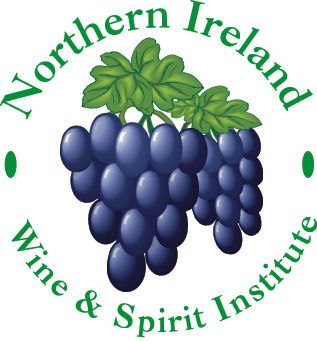          		  Vice Presidents:	Peter Morris Wilson Dip.WSET 			          	Alastair Bell Dip.WSET				Susan Rees Dip.WSET  		 Chairman:   Tim Hughes                                     NiwsiChairman@yahoo.co.uk                    	    Vice Chairman:   Joe McGlade            Treasurer:     Paul Kavanagh                                      			                       Secretary:     Lisa Wilson                                              NiwsiSecretary@yahoo.co.uk                www.niwsi.co.uk   			Xmas Extravaganza & Quiz with Robin Kinahan MWTuesday 13th December 2016 – 7:30 p.m. sharpDirect Wine Shipments, Belfast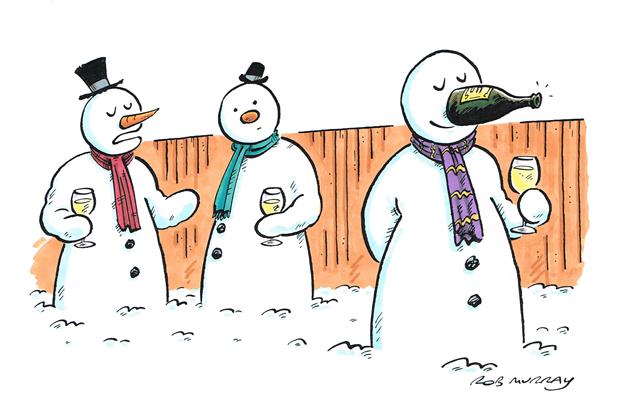 Oh ! The weather outside is frightfulBut the wine is so delightfulAnd since we’ve got a special place to goLet it flow, let it flow, Let it flowNow that is a much better version of that song don’t you think?By special request our President Robin Kinahan MW returns for our Xmas event with a cunning quiz  of wine facts and fancies (I’ve no idea to be honest as he wouldn’t let me in on the secret!) 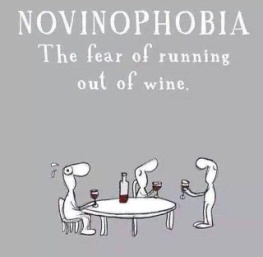 But don’t despair as we will be sat in teams so you won’t be alone in making an ejit of yourself!So bone up on your Bardolino, Beaune and Beaujolais and revise your Rioja, Regent and RefoscoGet ready to put your taste buds to the test for a fun-filled evening of frivolityThought for the day:“It’s Chriiiist-maaas!”And remember – there is no sanity claus!              Members:  Remember to bring your Tasting Glasses 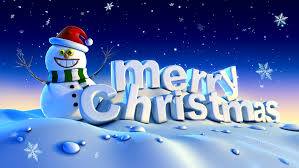 Members: £ 35.00 **       	Guests: £ 40.00     ** Special Offer - £10 discount if you pay your 2017 membership fee on the night – Total £80 (Includes a fantastic £5 membership discount too!)   Includes a supper with our favourite caterer Mrs Crumbs                       